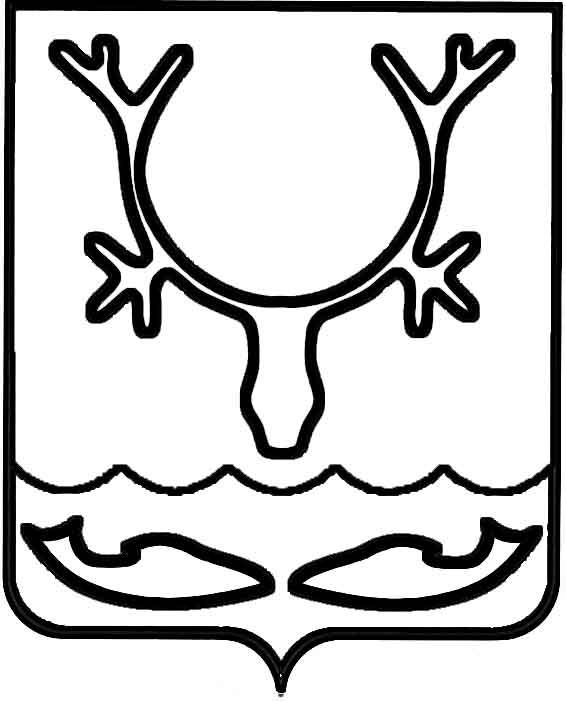 Администрация МО "Городской округ "Город Нарьян-Мар"ПОСТАНОВЛЕНИЕот “____” __________________ № ____________		г. Нарьян-МарОб утверждении Плана мероприятий            по увеличению доходов в бюджет МО "Городской округ "Город Нарьян-Мар"         на 2019-2021 годыВ соответствии с Федеральным законом от 06.10.2003 № 131-ФЗ "Об общих принципах организации местного самоуправления в Российской Федерации", Уставом муниципального образования "Городской округ "Город Нарьян-Мар", 
в целях увеличения наполняемости доходной части городского бюджета, сокращения недоимки по налоговым и неналоговым платежам Администрация МО "Городской округ "Город Нарьян-Мар" П О С Т А Н О В Л Я Е Т:Утвердить План мероприятий по увеличению доходов в бюджет МО "Городской округ "Город Нарьян-Мар" на 2019-2021 годы (далее – План) (Приложение 1).Структурным подразделениям Администрации МО "Городской округ "Город Нарьян-Мар", ответственным за выполнение Плана, не позднее 15 числа месяца, следующего за кварталом, в который попадает срок исполнения, установленный Планом, и не позднее 1 февраля по истечении отчетного года представлять в Управление финансов Администрации МО "Городской округ "Город Нарьян-Мар" отчет о выполнении Плана мероприятий по установленной форме (Приложение 2).Рекомендовать Межрайонной инспекции федеральной налоговой службы России № 4 по Архангельской области и Ненецкому автономному округу в срок 
до 25 числа месяца, следующего за отчетным периодом, установленный Планом, представлять в Управление финансов Администрации МО "Городской округ "Город Нарьян-Мар" отчет о выполнении Плана мероприятий по установленной форме (Приложение 2).Признать утратившим силу постановление Администрации МО "Городской округ "Город Нарьян-Мар" от 01.03.2018 № 131 "Об утверждении Плана мероприятий по увеличению доходов в бюджет МО "Городской округ "Город Нарьян-Мар" 
на 2018 год".Контроль за исполнением настоящего постановления возложить 
на заместителя главы Администрации МО "Городской округ "Город Нарьян-Мар"     по экономике и финансам.Настоящее постановление вступает в силу со дня его подписания 
и распространяется на правоотношения, возникшие с 1 января 2019 года.Приложение 1УТВЕРЖДЁНпостановлением Администрации МО"Городской округ "Город Нарьян-Мар"от 14.02.2019 № 186ПЛАН МЕРОПРИЯТИЙПО УВЕЛИЧЕНИЮ ДОХОДОВ В БЮДЖЕТ МО "ГОРОДСКОЙ ОКРУГ "ГОРОД НАРЬЯН-МАР" на 2019-2021 годыПриложение 2УТВЕРЖДЁНпостановлением Администрации МО"Городской округ "Город Нарьян-Мар"от 14.02.2019 № 186ОТЧЕТ О ВЫПОЛНЕНИИ ПЛАНА МЕРОПРИЯТИЙпо увеличению доходов в бюджет МО "Городской округ "Город Нарьян-Мар" по состоянию на _______ 1402.2019186И.о. главы МО "Городской округ "Город Нарьян-Мар" О.В.Жукова№ п/п Наименование мероприятияПериод исполненияПоказатель результативностиИсполнитель12345 Общие мероприятия по увеличению доходов местного бюджета Общие мероприятия по увеличению доходов местного бюджета Общие мероприятия по увеличению доходов местного бюджета Общие мероприятия по увеличению доходов местного бюджета Общие мероприятия по увеличению доходов местного бюджета1.Проведение комиссий по доходам МО "Городской округ "Город Нарьян-Мар"ЕжеквартальноУвеличение поступлений налоговых и неналоговых доходов в городской бюджет Управление финансов2.Приглашение и заслушивание руководителей предприятий – должников на комиссию по доходамПо мере необходимостиУменьшение объема задолженности по налогамУправление финансов3.Проведение оценки эффективности налоговых льгот, установленных муниципальным образованиемДо 15 сентября 2019 годаУвеличение поступлений доходовУправление финансов4.Разработка проекта плана                    по устранению неэффективных налоговых льгот (пониженных ставок) по местным налогам, установленных нормативными актами МО "Городской округ "Город Нарьян-Мар", выявленных       в результате проведения оценки эффективности предоставляемых налоговых льгот, установленных муниципальным образованиемДо 01.10.2019Увеличение поступлений доходовУправление финансов5.Создание рабочей группы                    по рассмотрению и утверждению плана по устранению  неэффективных налоговых льгот (пониженных ставок) по местным налогам, установленных нормативными актами МО "Городской округ "Город Нарьян-Мар", и внесению изменений                   в соответствующие постановления Администрации МО "Городской округ "Город Нарьян-Мар" 
(в случае необходимости)До 15.10.2019Увеличение поступлений доходовУправление финансов6.Представление в МО "Городской округ "Город Нарьян-Мар" информации по недоимке                     по налогамЕжеквартальноУменьшение объема задолженности по налогамМИФНС России 
№ 4 по Архангельской области и Ненецкому автономному округу7.Размещение в средствах массовой информации и на сайте администрации города информации о: -сроках уплаты имущественных налогов с физических лиц,- о необходимости оплаты арендной платы за земельные участки, расположенные на территории города Нарьян-Мара,-разъяснительной информации для граждан о необходимости заключения договора аренды при сдаче жилья и уплаты налога на доходы физических лицПо мере необходимостиОктябрь-ноябрьЯнварь, апрель, июль, октябрьЯнварь, апрель, июль, октябрьУвеличение поступления налоговых и неналоговых доходов за счет повышения правосознания граждан; повышение налоговой грамотности населенияУправление финансов, управление организационно-информационного обеспечения совместно с МИФНС России 
№ 4 по Архангельской области и Ненецкому автономному округу (подп. 1,3),Управлением имущественных            и земельных отношений НАО (подп. 2)II. Мероприятия, направленные на повышение уровня собираемости налога на доходы физических лицII. Мероприятия, направленные на повышение уровня собираемости налога на доходы физических лицII. Мероприятия, направленные на повышение уровня собираемости налога на доходы физических лицII. Мероприятия, направленные на повышение уровня собираемости налога на доходы физических лицII. Мероприятия, направленные на повышение уровня собираемости налога на доходы физических лиц1.Анализ поступлений по налогу 
на доходы физических лиц 
(далее – НДФЛ)ЕжеквартальноУвеличение поступлений НДФЛУправление финансов,МИФНС России №4 по Архангельской области и Ненецкому автономному округу2.Представление в МО "Городской округ "Город Нарьян-Мар" списка юридических лиц, индивидуальных  предпринимателей, имеющих налоговую задолженность                      в городской бюджетЕжеквартальноУменьшение объема задолженности по НДФЛМИФНС России №4 по Архангельской области и Ненецкому автономному округу3.Проведение мониторинга задолженности налогоплательщиков НДФЛ                 по данным МИФНС России №4              по Архангельской области                    и Ненецкому автономному округуЕжеквартальноУменьшение объема задолженности по НДФЛУправление финансов4.Сбор информации и прием сообщений от населения на интернет-ресурс (постоянно действующую телефонную "горячую линию") о фактах нарушений коммерческими и некоммерческими организациями трудового законодательства в части выплаты заработной платы (несвоевременной заработной платы, выплаты заработной платы в "конвертах", фактов отсутствия официального оформления трудовых отношений) и принятие мерВ течение года постоянноУвеличение поступлений налога на доходы физических лицОтдел по противодействию коррупцииIII. Мероприятия, направленные на повышение собираемости налогов на совокупный доходIII. Мероприятия, направленные на повышение собираемости налогов на совокупный доходIII. Мероприятия, направленные на повышение собираемости налогов на совокупный доходIII. Мероприятия, направленные на повышение собираемости налогов на совокупный доходIII. Мероприятия, направленные на повышение собираемости налогов на совокупный доход1.Анализ поступлений по налогу, взимаемому в связи с применением упрощенной системы налогообложения 
(далее – УСН)ЕжеквартальноУвеличение поступлений по УСНУправление финансов,МИФНС России №4 по Архангельской области и Ненецкому автономному округу2.Анализ поступлений по единому налогу на вмененный доход 
(далее – ЕНВД)ЕжеквартальноУвеличение поступлений по ЕНВДУправление финансов,МИФНС России №4 по Архангельской области и Ненецкому автономному округу3.Мониторинг недоимки по совокупным налогам по данным МИФНС России № 4 по Архангельской области и НАОЕжеквартальноУвеличение поступлений по совокупным налогамУправление финансовIV. Мероприятия, направленные на увеличение налоговой базы и повышение собираемости по налогам на имуществоIV. Мероприятия, направленные на увеличение налоговой базы и повышение собираемости по налогам на имуществоIV. Мероприятия, направленные на увеличение налоговой базы и повышение собираемости по налогам на имуществоIV. Мероприятия, направленные на увеличение налоговой базы и повышение собираемости по налогам на имуществоIV. Мероприятия, направленные на увеличение налоговой базы и повышение собираемости по налогам на имущество1.Анализ поступлений по налогам на имущество, выявление причин снижения поступлений налогаежеквартальноУвеличение поступлений по налогам на имуществоУправление финансов2.Мониторинг недоимки по налогам на имущество по данным МИФНС России №4 по Архангельской области и НАОежеквартальноУвеличение поступлений по налогам на имуществоУправление финансов3.Проведение работ по проверке достоверности, полноты и актуальности сведений, содержащихся в Федеральной информационной адресной системе (далее – ФИАС). Проведение работ по редактированию адресных элементов ФИАС.Информация о проделанной работе и ее результатах. Рассмотрение информации                           на заседаниях комиссии по доходамВ течение года постоянноежеквартальноежеквартальноКорректировка налоговой базы по налогу на имущество физических лицУправление строительства, ЖКХ и градостроительной деятельности 4.Взаимодействие по изменениям в ФИАС и ее эксплуатации.Информация о проделанной работе и ее результатахПостоянноежеквартальноКорректировка налоговой базы по налогу на имущество физических лицУправление строительства, ЖКХ и градостроительной деятельности, МИФНС России №4 по Архангельской области и НАО5.Межведомственное взаимодействие с Управлением Росреестра по Архангельской области и НАО, УИ и ЗО НАО, МИФНС России №4 по Архангельской области и НАО по вовлечению в налоговый оборот объектов недвижимости, земельных участков, выявлению собственников для привлечения их к налогообложению.Информация о проделанной работе и ее результатахПостоянно1 раз в полгодаКорректировка налоговой базы по налогам на имуществоУправление муниципального имущества и земельных отношений6.Анализ результатов проведения инвентаризации казны МО "Городской округ "Город Нарьян-Мар", подготовка предложений по использованию имуществаДо 1 мая 
2019 годаКорректировка налоговой базы по налогам на имуществоУправление муниципального имущества и земельных отношений,отдел бухгалтерского учета и отчетности Администрации7.Анализ результатов проведения инвентаризации имущества МО "Городской округ "Город Нарьян-Мар", переданного в оперативное управление муниципальным учреждениям, подготовка предложений по использованию имуществаДо 1 мая 
2019 годаКорректировка налоговой базы по налогам на имуществоУправление муниципального имущества и земельных отношенийV. Мероприятия, направленные на повышение собираемости доходов по арендной плате за земельные участки и аренде имуществаV. Мероприятия, направленные на повышение собираемости доходов по арендной плате за земельные участки и аренде имуществаV. Мероприятия, направленные на повышение собираемости доходов по арендной плате за земельные участки и аренде имуществаV. Мероприятия, направленные на повышение собираемости доходов по арендной плате за земельные участки и аренде имуществаV. Мероприятия, направленные на повышение собираемости доходов по арендной плате за земельные участки и аренде имущества1.Участие в рабочей группе по вопросам администрирования доходов за использование земельных участков, государственная собственность на которые не разграничена, расположенных в границах МО "Городской округ "Город Нарьян-Мар"Предоставление Протокола заседания рабочей группы.По установленным датамЕжеквартальноПовышение собираемости доходов по арендной плате за земельные участкиУправление финансов,правовое управление,управление муниципального имущества и земельных отношенийУправление финансов2.Контроль за своевременным и полным перечислением в городской бюджет доходов от использования имущества, находящегося в муниципальной собственности. Составление актов сверок, выставление претензий должникам. Контроль за целевым использованием арендаторами муниципального нежилого фонда, согласно условиям заключенных договоровИнформация о проделанной работе и ее результатах.Постоянно1 раз в полгодаУвеличение поступлений неналоговых доходовУправление муниципального имущества и земельных отношений3.Организация работы по выявлению неиспользуемых земельных участков.Информация о проделанной работе и ее результатах.Постоянно1 раз в полгодаУвеличение поступлений неналоговых доходовУправление муниципального имущества и земельных отношений4.Проведение оценки эффективности использования и управления муниципальным имуществом, принадлежащим на праве собственности МО "Городской округ "Город Нарьян-Мар". Формирование сводного отчета с заключением об эффективном (неэффективном) использовании и управлении муниципальным имуществомПо итогам полугодия - не позднее 20 рабочих дней второго месяца, следующего за отчетным периодом;по итогам года - не позднее 1 июня года, следующего за отчетным  годом.Увеличение поступлений неналоговых доходовУправление муниципального имущества и земельных отношений5.Организация деятельности по выявлению, постановке на учет и принятию в муниципальную собственность бесхозяйного недвижимого, движимого имущества и установление направления дальнейшего использованияИнформация о проделанной работе и ее результатах.Постоянно1 раз в полгодаУвеличение поступлений неналоговых доходовУправление муниципального имущества и земельных отношений6.Проведение работы по сокращению количества неиспользованного недвижимого и движимого имущества, находящегося в муниципальной собственности, с учетом определения возможности и экономической целесообразности его восстановления, сдачи в аренду. Размещение на официальном сайте Администрации МО "Городской округ "Город Нарьян-Мар" информации об объектах муниципальной собственности, временно не используемых (предназначенных для сдачи в аренду).Информация о проделанной работе и ее результатах.Постоянно1 раз в полгодаУвеличение поступлений неналоговых доходовУправление муниципального имущества и земельных отношений, управление строительства, ЖКХ и градостроительной деятельностиVI. Мероприятия, направленные на повышение собираемости по прочим налоговым и неналоговым платежамVI. Мероприятия, направленные на повышение собираемости по прочим налоговым и неналоговым платежамVI. Мероприятия, направленные на повышение собираемости по прочим налоговым и неналоговым платежамVI. Мероприятия, направленные на повышение собираемости по прочим налоговым и неналоговым платежамVI. Мероприятия, направленные на повышение собираемости по прочим налоговым и неналоговым платежам1.Анализ поступлений доходов в городской бюджет и осуществление мониторинга недоимки в городской бюджет по налоговым и неналоговым доходам главными администраторами доходов.Информация о проделанной работе и ее результатах.ЕжемесячноЕжеквартальноУвеличение поступлений платежейОтдел бухгалтерского учета и отчетности Администрации, Управление финансов 2.Проведение сверок начисленных и поступивших платежей в городской бюджет неналоговых доходов - платы за наём жилья. Выставление претензий квартиросъемщикамЕжеквартальноУвеличение поступлений неналоговых доходовОтдел бухгалтерского учета и отчетности Администрации, МКУ "УГХ 
г. Нарьян-Мара"3.Взыскание неустойки (пени, штрафов) и расторжение договоров (муниципальных контрактов) в связи с неисполнением или ненадлежащим исполнением контрагентами своих обязательств по договорам (муниципальным контрактам).Информация о проделанной работе и ее результатах.В течение года постоянноЕжеквартальноУвеличение поступлений платежейМКУ "УГХ
г. Нарьян-Мара" совместно сУправлением строительства, ЖКХ и градостроительной деятельности  УС ЖКХ и ГД4.Подготовить предложения по приватизации муниципального имущества на 2019 годДо 1 мая 
2019 годаУвеличение поступлений платежей в городской бюджет.Управление муниципального имущества и земельных отношений5.Проведение работы с задолженностью по плате за наем жилья в соответствии с планом мероприятий, утвержденным на рабочих совещаниях.Информация о проделанной работе и ее результатах.Рассмотрение информации на заседаниях комиссии по доходам.В течение года постоянноЕжеквартальноЕжеквартальноУвеличение поступлений платежейОтдел бухгалтерского учета и отчетности Администрации совместно с  МКУ "УГХ 
г. Нарьян-Мара"№ п/пМероприятияИнформация о выполнении мероприятийСумма, поступившая  в результате проведенных мероприятий (тыс. руб.)Комментарии12345